FICHE TECHNIQUE ANIMATION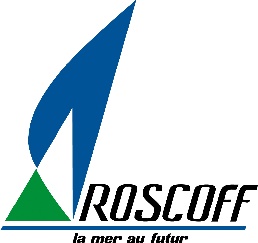 ASSOCIATIONS ROSCOVITESFiche remise le ………………………………………………….Coordonnées de l’organisateur :Nom : ……………………………………………………………          Prénom : …………………………………………………… Nom de l’association : ……………………………………………………………………………………………………………………….Adresse : ……………………………………………………………………………………….…………………………………………………..Tél. : ………………………………………………………    Mail :….……………………………………………………..Nom de la manifestation : ………………………………………………………………………………………….……………….
Date(s) : …………………………………………………………………… Horaire(s) : ………………………………………………….Lieu : ……………………………………………………………………………………………………………………….………………………VOS BESOINSELECTRICITÉ 	 □ 220  	 □ 380 		 □ > 500 WATT
Si votre besoin est supérieur à 500 WATT, merci de contacter les services techniques (02 98 61 20 42).Type d’appareils (merci de spécifier le nombre et la puissance) : ……………………………………………………………………………………………………………………………..………………………………………………………………………………………………………………………………………………………………………………………………………………………………………..………………OBSERVATIONS :……………………………………………………………………………………………………………………………..………………………………………………………………………………………………………………………………………………………………………………………………………………………………………..………………Dépôt du matériel demandé le 				□ matin 		□ après-midi
Ou le matériel demandé sera déposé la veille de la manifestation par les services techniques, sous réserve de nécessité de service. Si changement de planning, l’organisateur sera contacté directement par le responsable du centre technique.NombreMatériel souhaitéObservationBarrièresGrilles (préciser grandes ou petites)Tables ( x ) Chaises Stands 3*3 Uniquement de mars à novembre